РЕСПУБЛИКА  ДАГЕСТАНАДМИНИСТРАЦИЯ МУНИЦИПАЛЬНОГО  РАЙОНА«МАГАРАМКЕНТСКИЙ  РАЙОН»ПОСТАНОВЛЕНИЕ № 20« 15 »     01        2018г.                                                                             с.МагарамкентОб утверждении муниципальной целевой программы«Развитие туризма в муниципальном районе «Магарамкентский район»  на 2018-2020 годы»__________________________________________________________________	В соответствии с Федеральным законом от 6 октября 2003 года №131-ФЗ «Об общих принципах организации местного самоуправления в Российской Федерации», Законом Республики Дагестан от 18 июня 2001 года № 19 «О туристской	 деятельности в Республике Дагестан», Уставом МР «Магарамкентский район» и в целях создания условий для устойчивого развития различных видов туризма в муниципальном районе «Магарамкентский район» постановляю:1. Утвердить прилагаемую муниципальную программу «Развитие туризма в муниципальном районе «Магарамкентский район»  на 2018-2020 годы». 2. Финансовому управлению администрации муниципального района при формировании проекта районного бюджета на период до 2020 года предусматривать в установленном порядке выделение средств на финансирование Программы.  3. МКУ «Информационный центр» разместить настоящее постановление на официальном сайте  администрации муниципального района в сети Интернет.4.Настоящее постановление вступает в силу после его официального опубликования.Глава муниципального района                                                 Ф.З. Ахмедов                                                                       Утвержденапостановлением администрации                                                                   муниципального района                                                                   «Магарамкентский район»                                                                   от « 15 »     01        2018г.  № 20Муниципальная целевая программа«Развитие туризма в муниципальном районе «Магарамкентский район»  на 2018-2020 годы»Паспорт муниципальной целевой программы«Развитие туризма в муниципальном районе «Магарамкентский район»на 2018-2020 годы»I.Содержание проблемы и обоснования необходимости  ее решения.Муниципальная программа «Развитие туризма в муниципальном районе «Магарамкентский район на 2018-2020 г.г.» (далее по тексту Программа) содержит цели, задачи и направления развития туризма в муниципальном районе «Магарамкентский район»  (далее – район), создания условий для развития туризма в муниципальном районе на период до 2020 г.На сегодняшний день в сфере развития туристско-рекреационного комплекса
Магарамкентский район по своим географическим особенностям и наличию
рекреационных ресурсов является одним из приоритетных и перспективных
районов Республики Дагестан для развития индустрии туризма и отдыха.Магарамкентский район расположен на низменных, предгорных и горных землях с выходом на Каспийское море. Климат в районе умеренный с элементами
субтропического. Лето жаркое, температура днем в тени доходит до +45°.Муниципальный район «Магарамкентский район» располагает достаточно
богатым и разнообразным ресурсным потенциалом рекреации и туризма.Основными направлениями туризма в районе являются культурно- познавательный, археологический, паломнический, экологический и пляжный
туризм. Здесь расположен ряд объектов духовно-религиозного наследия.Объекты культурного наследия федерального и регионального значения,
расположенные на территории  МР « Магарамкентский район»В районном центре есть арочный мост, построенный в 1855 году Юсуф - Ханом. В с. Хорель есть действующая мечеть 1822 года постройки. В с. Вини-Яраг еще сохранились остатки медресе-мечети, построенного Молла-Исмаилом, отцом знаменитого муршида-учителя трех имамов шейха накшбандийского тариката Магомеда Ярагского.Объекты духовно-религиозной деятельности могут служить для организации
археологического паломнического и религиозного туризма.      Природно-климатические особенности района создают условия для развития
рекреации.       Длина береговой линии Каспийского моря в районе составляет около 10 км, которая покрыта песчаными пляжами.Одним из перспективных направлений в развитии туризма в районе является
экологический туризм, предусматривающий при правильной организации
неистощимое природопользование и устойчивое развитие территории.Основной туристической особенностью района является Самурский природный комплекс, расположенный в устье реки Самур на берегу Каспийского моря, являющийся самым северным лиановым лесом планеты. Это единственный в России такого рода уникальный субтропический комплекс третичного периода, в котором произрастает 14 видов реликтовых пород и 16 видов растений, занесенных в Красную книгу России.Изумрудно-зеленые склоны верховья Самура весной и летом, золотистые
осенью, белые после снегопадов зимой не могут не заинтересовать
путешественников. Самур в сочетании с лесной растительностью создает
ландшафты, привлекательные для туристов. На территории района из общего списка особо охраняемых природных территорий Дагестана находится большая часть Самурского зоологического заказника федерального значения (на северо-востоке района, охватывая все побережье), он может служить объектом посещения туристов.Туристско-рекреационную деятельность в районе можно рассматривать, как альтернативу другим видам бизнеса и его развитие будет способствовать изменению структуры хозяйства в сторону уменьшения дотационности местного бюджета.Причинами достаточно скромного места на республиканском рынке туристских услуг в настоящее время являются, прежде всего, отсутствие современной развитой инфраструктуры туризма, ведущего турпродукта, нехватка квалифицированного персонала, способных удовлетворять требования современных туристов, плохие дороги, недостаточное количество мест для размещения туристов.Необходимо решать вопросы создания инфраструктуры для развития туризма
современного уровня и достаточной конкурентоспособности, подготовки
квалифицированных кадров, разработки разнообразных туристских маршрутов,
программ, способных удовлетворить современного туриста, развития отраслей,
сопутствующих туризму. Между тем современное состояние сферы туризма и
рекреации в районе можно охарактеризовать как неудовлетворительное. В районе практически отсутствуют современные комфортабельные средства размещения.
      Задача данной Программы заключается в том, чтобы полноценно и рационально используя туристский потенциал района, сформировать интересный туристский продукт с дальнейшим выгодным его продвижением на рынке услуг, создать материальную базу для дальнейшего развития туризма на территории Магарамкентского района.II. Оценка эффективности реализации ПрограммыОценка эффективности результатов реализации Программы осуществляется на основе мероприятий по развитию туризма в муниципальном районе
«Магарамкентский район»   на 2018-2020 годы, запланированных в ходе реализации Программы, которые представлены в приложении к настоящей Программе.III. Механизм реализации ПрограммыОбщий контроль за реализацией Программы осуществляет заместитель главы
администрации района, курирующий туристическую отрасль.МКУ «Отдел по делам молодежи и туризму» МР «Магарамкентский
район» несёт ответственность за конечный результат и эффективное использование
финансовых средств, предусмотренных на реализацию Программы.IV. Сроки реализации ПрограммыМероприятия Программы будут реализовываться  в течение  2018-2020 годов. Мониторинг эффективности по целевым показателям будет проводиться ежеквартально.                            V. Система мероприятий ПрограммыПриложение №1к муниципальной целевой программе
«Развитие туризма в муниципальном районе
«Магарамкентский район» на 2018-2020 годы»Индикаторы оценки эффективности реализации программных мероприятийНаименование программыМуниципальная целевая программа                    «Развитие туризма в муниципальном районе
«Магарамкентский район» на 2018-2020»
годы»Основание для разработки
программы-Бюджетный Кодекс Российской Федерации;- Федеральный закон от 6 октября 2003 года
№ 131-ФЗ «Об общих принципах                       организации местного самоуправления в                            Российской Федерации»;
- Федеральный закон от 24 ноября 1996 года
№ 132-Ф3 «Об основах туристской деятельности в  Российской Федерации;
- Закон Республики Дагестан от  12.12.2017г.
№  91 «О туристской деятельности в 
Республике Дагестан»Заказчик ПрограммыАдминистрация муниципального района «Магарамкентский район» Разработчик программы
МКУ «Отдел по делам молодежи и туризму»МР«Магарамкентский район»Координатор программыМКУ «Отдел по делам молодежи и туризму»МР«Магарамкентский район»Цель программыРазвитие туризма как одного из                        направлений социально-экономического развития районаЗадачи программыРазвитие туристской инфраструктуры
района;создание новых объектов показа;
сохранение, приумножение и рациональное
использование культурно-исторического и
природного наследия района;
модернизация существующих средств
размещения и создание туристической
инфраструктуры;создание дополнительного числа рабочих
мест в районе;разработка новых туристских маршрутов и
формирование конкурентоспособного
туристского продукта.Структура 
мероприятий ПрограммыПрограмма состоит из разделов: I. Содержание проблемы и обоснования необходимости  ее решения II. Оценка эффективности реализации Программы III. Механизм реализации Программы IV. Сроки реализации ПрограммыV. Система мероприятий Программы Целевые индикаторыСоциально – экономический эффект от реализации программы выражается в увеличении:-количества туристических маршрутов в
районе;-количества койко-мест;-числа прибывающих туристов иэкскурсантов;-количества рабочих мест, занятых в
туристической сфере в районе;
-объема платных услуг в сфере туризма в
районе (прилагается).Сроки реализации Программы    2018-2020 годыИсполнители ПрограммыМКУ «Отдел по делам молодежи
и туризму» МР «Магарамкентский
район»Объёмы и источники                       финансирования  программыПрогнозируемый объем финансирования  Программы составляет:  из местного бюджета - 185 тыс. рублей.Из внебюджетных источников – 65 тыс. руб.Ожидаемые результаты реализации
программыРеализация Программы будет способствовать созданию условий для развития различных видов туризма, увеличению годового въездного туристского потока, формированию интересного современного туристского продукта, существенным образом повысит жизненный уровень местного населения за счёт обеспечения благоприятных условий для активного, разнообразного и полноценного отдыха, активизируется деятельность общественного питания, гостиницы,
транспорта, связи, сувенирного производства. Ожидается, что в результате реализации Программы повысится инвестиционная привлекательность района, возрастёт уровень доходов местного населения, вырастет кадровый потенциал в сфере туризма и других сопутствующих отраслях, улучшится качество обслуживания туристов, повысится культура местного населения, будут созданы новые рабочие места.Система контроля за исполнением
программыКонтроль за реализацией Программы                осуществляет  заместитель главы администрации  района, курирующий туристскую отрасльНаименование и дата сооружения
объекта культурного наследия недвижимости являющихся
памятниками истории и культурыМесто нахождения(адрес)Азадоглинские курганыс.Азадоглы, 1 км к северо-востоку от селаАзадоглинский могильниксАзадоглы, близ селаБутказмалярские курганыс.Бут-Казмаляр, 1 км к востоку от селаГапцахский могильникс.ГапцахГарахское1-е поселениес.Гарах,1.5 км к югу от селаГарахское2-е поселениес. ГарахГильярское 1-е поселениес.ГильярГильярское 2-е поселениес.Гильяр, на поверхности Гильярского
кладбищаГильярское кладбищес.Гильяр1.5 км к востоку от селаКартасказмалярские курганыс.Картас-Казмаляр, близ села в долине р.Гюльгеры-чайКиркинский могильникс. КиркаКиркинское поселениес.КиркаМагарамкентский курганс.МагарамкентМакинский 1-й могильникс.Мака, 1 км к юго-западу от селаМакинский 2-й могильникс.Мака на территории селаМакинское 1-е поселениес.Мака, 800 м к северо-западу от селаМакинское2-е поселениес.Мака, 1.5 км к северу от Макинского 1
могильникаМакинское 3-е поселениес.Мака, 1 км к юго-западу от Макинского 1поселения и 2 км от заброшенного села МакаМакинское 4-е поселениес.Мака, 1 км к северу от заброшенного с.МакаМугерганский могильникс.Мугерган, около бывшего с. верхний Мугерган Мугерганское поселениес.Мугерган, на западной окраине села в местности Яру-КваларНовоаульские курганыс.Новоаул , 1.5-2 км к северо-западу от селаОружбинские курганыс.ОружбаПиперкентказмалярский курганс.Пиперкент- Казмаляр, 1 км к западу от селаМамрашские курганыс.Советское, 3 км к востоку от бывшего
с.МамрашМамрашский могильникс.Советское, на западня окраина  селаМамрашское 1-е поселениес.Советское, 1 км к северо-востоку от
бывшего с.МамрашМамрашское 2-е поселениес.Советское, 150 м к западу от селаТагиркентказмалярское поселениес.Тагиркент- Казмаляр0.7 км к северо-западу от селаХаджалкалинская крепостьс.ХаджалкалаХаджалкалинские курганыс.ХаджалкалаХоджаказмалярские курганыс.Ходжа-КазмалярХоджаказмалярское поселениес.Ходжа-КазмалярГородищес.Хорель, близ села в урочище ЧубарсуАрменкала городищес.Хтун-Казмаляр, 1.5 км к югу от села в
дельте р.СамурХтунказмалярские курганыс.Хтун-Казмаляр, к югу от села в дельте
р.СамурХтунказмалярский могильникс.Хтун-Казмаляр, к югу от городища
АрменкалаЯразказмалярский курганс.Яраг-КазмалярБарзаятахские курганыхут.Барза-ЯтахПир Нуха (Ноя) - “Нуханпир”
XVIIIb. №289, №1327с.МагарамкентПир Яраг-Эфендис.Магарамкент№п/пНаименованиемероприятияСроки 
исполненияОтветственные исполнителиОбъём финансирования, тыс. руб.Объём финансирования, тыс. руб.Объём финансирования, тыс. руб.Объём финансирования, тыс. руб.Объём финансирования, тыс. руб.Объём финансирования, тыс. руб.Объём финансирования, тыс. руб.Объём финансирования, тыс. руб.Источник финансирования№п/пНаименованиемероприятияСроки 
исполненияОтветственные исполнителиВсеготыс.руб.Всеготыс.руб.Всеготыс.руб.20182018201920192020I. Разработка и продвижение туристического продукта района  I. Разработка и продвижение туристического продукта района  I. Разработка и продвижение туристического продукта района  I. Разработка и продвижение туристического продукта района  I. Разработка и продвижение туристического продукта района  I. Разработка и продвижение туристического продукта района  I. Разработка и продвижение туристического продукта района  I. Разработка и продвижение туристического продукта района  I. Разработка и продвижение туристического продукта района  I. Разработка и продвижение туристического продукта района  I. Разработка и продвижение туристического продукта района  I. Разработка и продвижение туристического продукта района  I. Разработка и продвижение туристического продукта района  1.Организация  маршрута по объектам культурного наследия района   «Увлекательное путешествие в Магарамкентский район»2018-2020годыМКУ « Отдел по делам молодежи и туризму» МР      «Магарамкентский район»МКУ « Отдел по делам молодежи и туризму» МР      «Магарамкентский район»-------Внебюджетныеисточники2.Организация  маршрута   экологического  туризма  в Самурский природный комплекс.2018-2020годыМКУ « Отдел по делам молодежи и туризму» МР      «Магарамкентский район»МКУ « Отдел по делам молодежи и туризму» МР      «Магарамкентский район»-------Внебюджетныеисточники3.Проведение конкурса на
создание туристических
маршрутов и проектов по
туризму, разработка структуры и содержания  предложениятуристических продуктов2018-2020годыМКУ « Отдел по делам молодежи и туризму» МР      «Магарамкентский район»МКУ « Отдел по делам молодежи и туризму» МР      «Магарамкентский район»2577881010Районный бюджет4.Проведение туристическихфорумов, фестивалей, слетов,
направленных на популяриза-цию внутреннего и въездного туризма2018-2020годыМКУ « Отдел по делам молодежи и туризму» МР«Магарамкентский район»10020305050Районный бюджетРайонный бюджет5.Участие в районных,региональных туристскихвыставках.2018-2020годыМКУ «Отдел  по делам молодежи и туризму»
МР
«Магарамкентский
район»155555ВнебюджетныеисточникиВнебюджетныеисточники6.Установка знаков туристской навигации и.д.2018-2020 годыМКУ « Отдел по делам молодежи и туризму» МР «Магарамкентский район»6015202525Районный бюджетРайонный бюджетII. Рекламно-информационная деятельностьII. Рекламно-информационная деятельностьII. Рекламно-информационная деятельностьII. Рекламно-информационная деятельностьII. Рекламно-информационная деятельностьII. Рекламно-информационная деятельностьII. Рекламно-информационная деятельностьII. Рекламно-информационная деятельностьII. Рекламно-информационная деятельностьII. Рекламно-информационная деятельностьII. Рекламно-информационная деятельность1.Подготовка и издание рекламно-информационных материалов о туристском потенциале района на нескольких языках: туристские схемы-карты, буклеты, путеводители,  событийные календари, открытки, видео презентации, DVD-диски и прочее 2018-2020годыМКУ «Отдел  по
делам молодежи и туризму 
 МР» Магарамкентский район»
501515152020Внебюджетныеисточники2.Создание обновляемой страницы «Туризм в Магарамкентском районе»  в социальных сетях 2018г.МКУ «Отдел  по
делам молодежи и туризму 
 МР» Магарамкентский район»
------ВнебюджетныеисточникиПоказатели2018г.2019г.2020г.Количество туристических маршрутов в районе124Количество койко-мест средств размещения за годы реализации Программы150200350Число прибывающих туристов и экскурсантов200025003500Количество рабочих мест, занятых в туристической сфере в районе203050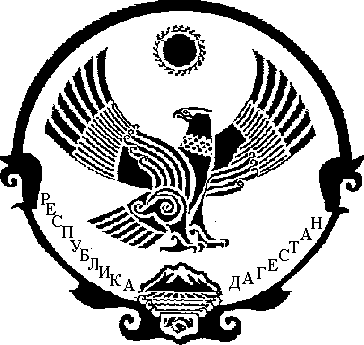 